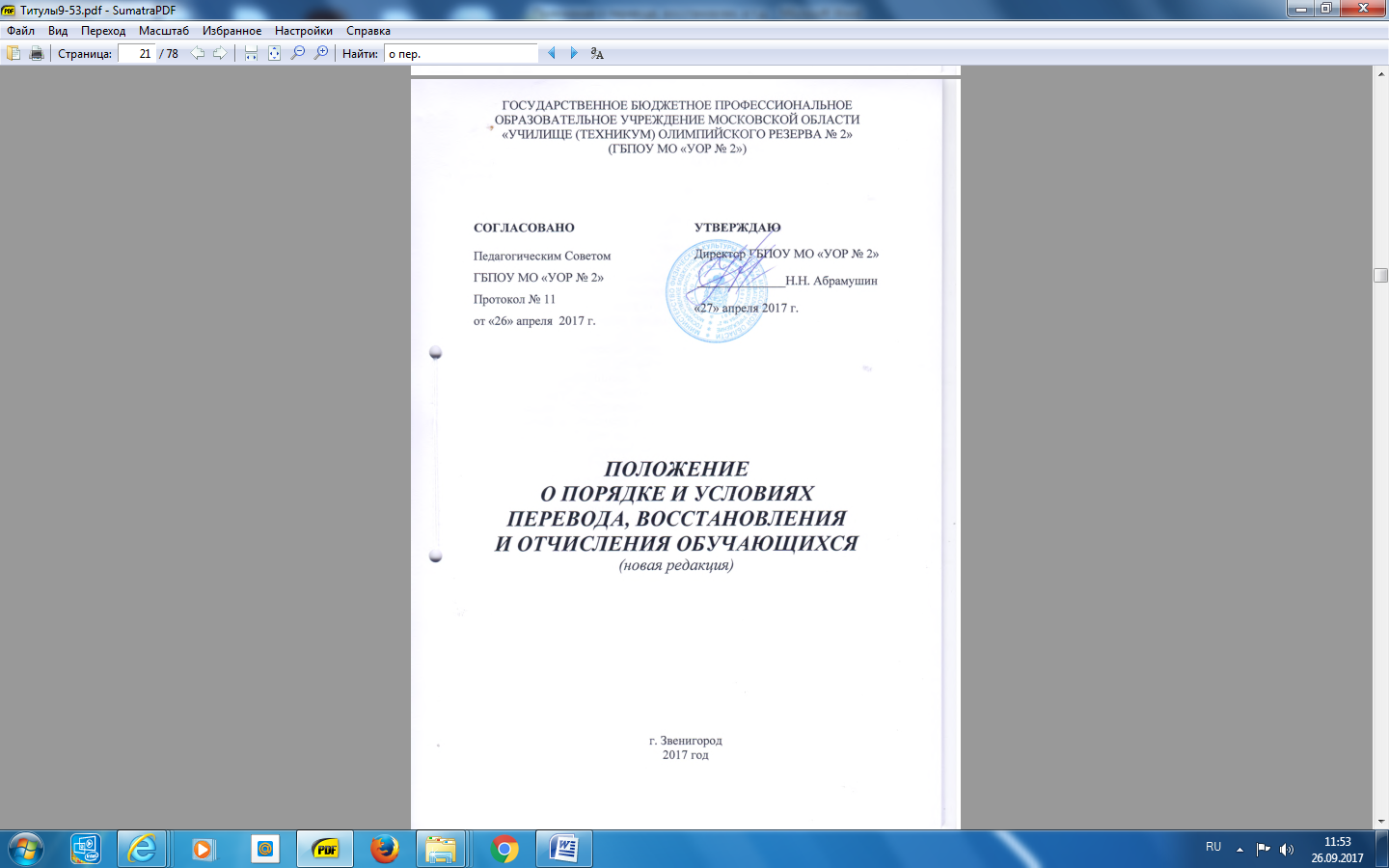 Общие положения1.1. Настоящее Положение  регулирует процедуру перевода, восстановления и отчисления обучающихся из ГБПОУ МО «УОР № 2» (далее – Учреждение) и разработано в соответствии с:Федеральным законом Российской Федерации от 29.12.2012 г. № 273-ФЗ «Об образовании»;Приказом Министерства образования и науки РФ от 14.06.2013г. № 464 «Об утверждении Порядка организации и осуществления образовательной деятельности по образовательным программам среднего профессионального образования»;Приказом Министерства образования и науки РФ от 10 февраля 2017 г. № 124 “Об утверждении Порядка перевода обучающихся в другую организацию, осуществляющую образовательную деятельность по образовательным программам среднего профессионального и (или) высшего образования”;Приказом Министерства образования Российской Федерации от 07.10.2013г. № 1122 «Об утверждении Порядка и условий осуществления перевода лиц, обучающихся по образовательным программам среднего профессионального и высшего образования, в другие организации, осуществляющие образовательную деятельность по соответствующим образовательным программам, в случае приостановления действия лицензии, приостановления действия государственной аккредитации полностью или в отношении отдельных уровней образования, укрупненных групп профессий, специальностей и направлений подготовки»;Приказом Министерства образования Российской Федерации от 14.08.2013г. № 957 «Обутверждении Порядка и условий осуществления перевода лиц, обучающихся по образовательным программам среднего профессионального и высшего образования, в другие организации, осуществляющие образовательную деятельность по соответствующим образовательным программам, в случае прекращения деятельности организации, осуществляющей образовательную деятельность, аннулирования лицензии, лишения организации государственной аккредитации по соответствующей образовательной программе, истечения срока действия государственной аккредитации по соответствующей образовательной программе»;Федеральным законом от 27.05.1998 г. №76-ФЗ «О статусе военнослужащих»;Уставом Учреждения.      1.2. При решении вопроса об отчислении, восстановлении или переводе студентов учитываются права и охраняемые законом интересы граждан, интересы государства и общества, интересы и возможности образовательного учреждения.Порядок отчисления обучающихся2.1. Отчисление обучающихся осуществляется приказом директора Учреждения.2.2. Обучающийся может быть отчислен из Учреждения по следующим основаниям:2.2.1.По уважительным причинам:- в связи с полным освоением основной профессиональной образовательной программы и прохождением итоговой (государственной) аттестации;- по собственному желанию;- в связи с переводом в другое образовательное учреждение;- в связи с призывом обучающегося на военную службу или направлением его на заменяющую её альтернативную гражданскую службу;- в связи с осуждением обучающегося к наказанию, исключающему продолжение учёбы в Учреждении;- в связи со смертью;- по состоянию здоровья согласно заключению медико-педагогической комиссии;- в связи с низкими спортивными показателями согласно решению Тренерско-преподавательского совета;- в связи с расторжением или истечением договора с физическими и (или) юридическими лицами, оплачивающими обучение;2.2.2.По неуважительным причинам:- за неуспеваемость;- за нарушение (неисполнение) обязанностей, предусмотренных Уставом Учреждения, правил внутреннего распорядка, иных локальных актов;- за нарушение правил внутреннего трудового распорядка Училища;- в связи с невыходом из академического отпуска;- за самовольное прекращение посещения занятий;- в случае вступления в силу обвинительного приговора суда, которым студент осужден к лишению свободы или к иному наказанию, исключающему возможность продолжения обучения.2.3. Отчисление обучающихся из Учреждения за неуспеваемость производится приказом директора на основании решения Педагогического совета, с учётом мнения его родителей (законных представителей).2.4. Решение об отчислении детей-сирот и детей, оставшихся без попечения родителей принимается с согласия комиссии по делам несовершеннолетних и защите их прав, органа опеки и попечительства.2.5. Допускается отчисление несовершеннолетних обучающихся, достигших возраста пятнадцати лет, из Учреждения, как меры дисциплинарного взыскания производится на основании Приказа Министерства образования и науки РФ от 15.03.2013 г. № 185 «Об утверждении порядка применения к обучающимся и снятия мер дисциплинарного взыскания».2.6. Не допускается отчисление обучающегося  по инициативе администрации во время его болезни, каникул, академического отпуска или отпуска по беременности и родам, а также за нарушение правил проживания  в общежитии.2.7. Отчисление по собственному желанию и в связи с переводом в другое учебное заведение осуществляется на основании личного заявления обучающегося. В случае если обучающийся не достиг возраста 18 лет, к личному заявлению прилагается заявление от родителей (законных представителей).Отчисление по собственному желанию производится, в том числе и в связи с невозможностью продолжать обучение по независящим от обучающегося причинам (в связи с переменой места жительства, по болезни, по семейным обстоятельствам и т.д.)Отчисление обучающихся по собственному желанию производится в срок не более 1 месяца с момента поступления заявления от обучающегося.2.8. Отчисление в связи с окончанием обучения в Учреждении производится после успешного выполнения обучающимся требований государственной итоговой аттестации.2.9. Отчисление по неуважительной причине является дисциплинарным взысканием.2.10. За академическую неуспеваемость отчисляются обучающиеся:- имеющие на момент окончания сессии академическую задолженность по трём и более дисциплинам;- получившие неудовлетворительную оценку при пересдаче одной и той же дисциплины аттестационной предметной комиссии,  в том числе не явившихся по неуважительной причине на пересдачу дисциплины аттестационной комиссии;- не ликвидировавшие академическую задолженность в установленные сроки, в том числе не ликвидировавшие разницу в учебных планах в установленные сроки, не выполнившие индивидуальный график или индивидуальный план обучения, неудовлетворительно защитившие курсовую работу, практику, не явившиеся на защиту курсовой работы, практики по неуважительной причине, не представившие курсовую работу, практику к защите.2.11. Основаниями отчисления обучающихся за невыполнение требований государственной итоговой аттестации является:- не допуск к защите выпускной квалификационной работы (далее ВКР),неудовлетворительная защита ВКР, неявка на защиту по неуважительной причине.2.12. За нарушение учебной дисциплины отчисляются обучающиеся:- самовольно покинувшие (без разрешения руководителя) базы практики;- иные нарушения учебной дисциплины (пропуск занятий без уважительных причин (более 2-х недель), неуважительное поведение в отношении преподавателя, других обучающихся, персонала Учреждения и т.д.).2.13. Документы, подтверждающие уважительные причины, для случаев, указанных в настоящем пункте, обучающийся представляет в первый деньявки в Учреждение. 2.14. В случае непредставления обучающимся документов и иных доказательств, подтверждающих наличие уважительных причин своего отсутствия на занятиях, обучающийся считается отсутствующим на занятиях без уважительных причин.2.15. В связи с невыходом из академического отпуска отчисляются обучающиеся, не приступившие к учебным занятиям в течение месяца со дня окончания академического отпуска без уважительных причин или без указания причин своего отсутствия и не представившие в Учреждение заявления о продолжении обучения.2.16. Основанием отчисления обучающихся за нарушение Правил внутреннего трудового распорядка Учреждения является однократное грубое или неоднократное нарушение.При этом неоднократным считается нарушение указанных выше правил, если к обучающемуся ранее в течение одного года применялись меры дисциплинарного взыскания.К грубым нарушениям Правил внутреннего трудового распорядка относятся:- оскорбительные и неуважительные действия и высказывания в отношении преподавателей, работников, обучающихся и иных лиц на территорииУчреждения;-нарушение общественного порядка на территории Учреждения, на территории баз практики, появление в состоянии алкогольного, наркотического и токсического опьянения, распространение и немедицинское употребление наркотических веществ, распитие алкогольных напитков на территории Учреждения, на территории баз практики;-хранение и распространение ядовитых, радиоактивных взрывопожароопасных веществ и элементов, могущих создать угрозу здоровью или жизни работников и обучающихся Учреждения;-порча помещений, мебели, учебного, научного или спортивного оборудования и иного имущества;- нарушение правил работы в компьютерных сетях Учреждения;- порча библиотечных книг;- подделка (фальсификация) учебных документов;- систематический пропуск учебных занятий без уважительных причин;- нарушение общественного порядка, мер пожарной безопасности, курение в не отведённых для этих целей местах;- использование ненормативной (нецензурной) лексики на территории Учреждения.2.17. Дисциплинарное взыскание в форме отчисления применяется не позднее, чем через один месяц со дня обнаружения проступка, и не позднее, чем через шесть месяцев со дня его совершения.2.18. До издания приказа об отчислении обучающегося по неуважительной причине работниками Учреждения от него должно быть затребовано объяснение в письменной форме. Отказ или неявка обучающегося для дачи объяснений в письменной форме не может служить препятствием для его отчисления. В случае отказа обучающегося от дачи объяснений в письменно форме, работниками должен быть составлен акт об этом за подписью не менее трёх лиц.В случае невозможности получения от обучающегося объяснения в письменной форме работники Учреждения должны не менее, чем за две недели до издания приказа об отчислении  направить обучающемуся извещение о предстоящем отчислении с требованием явиться в Учреждение для дачи объяснений в письменной форме в течение 14 дней. Извещение в письменном виде, после регистрации в Учреждении, направляетсяобучающемуся заказным письмом по всем адресам, имеющимся в личном деле студента, либо вручается собственноручно указанному обучающемуся или его законным представителям. В случае неявки обучающегося в течение 14 дней с момента отправки извещения,издается соответствующий приказ об отчислении. 2.19. Перед отчислением обучающихся за академическую неуспеваемость работники Учреждения могут помещать списки обучающихся, подлежащих отчислению из Учреждения, на доске объявлений для предварительного ознакомления с ними обучающихся.2.20. Обучающийся, подлежащий отчислению по неуважительной причине, не может быть отчислен по иным основаниям, в том числе по собственному желанию.2.21. При наличии у обучающегося одновременно академической задолженности и задолженности по оплате за обучение, отчисление может производиться по двум основаниям: за академическую неуспеваемость и невыполнение условий договора.2.22. За невыполнение условий договора об оказании образовательных услуг, отчисляются обучающиеся в связи с нарушением сроков оплаты за обучение. 2.23. При наличии задолженности по оплате за обучение обучающегося отчисление за невыполнение условий договора производится в течение 30 дней после срока внесения авансового платежа, предусмотренного договором на его обучение, либо по истечении срока предоставления отсрочки. Отсрочка по внесению авансового платежа по договору может быть представлена плательщику по его письменному заявлению в исключительных случаях при объективной невозможности своевременного внесения авансового платежа. Решение о предоставлении отсрочки принимает директор Учреждения.2.24. Дата отчисления обучающегося, указанная в приказе на отчисление, является датой расторжения договора об обучении собучающимся. Договор считается расторгнутым с этой даты.2.25. Секретарь учебной части и администрация Учреждения при отчислении обучающегося не обязаны в устной или письменной форме информировать об издании приказа об отчислении обучающегося его родителей (законных представителей) и плательщика (при обучении обучающегося по договору), за исключением случаев, предусмотренных п. 2.26 настоящего Положения.2.26. Об отчислении обучающегося, не достигшего 18 лет, администрация Учреждения в течение 3-х дней с момента издания приказа об отчислении обязана уведомить одного из родителей (законных представителей) обучающегося путём направления копии приказа об отчислении заказным письмом по адресам, имеющимся в личном деле обучающегося.2.27. Приказы об отчислении обучающихся вывешиваются на доске объявлений Учреждения.2.28. Обучающийся или его полномочный представитель обязан в десятидневный сроксмомента издания приказа об отчислении из Учреждения по любому основанию сдать студенческий билет, зачётную книжку и оформленный обходной лист.2.29. Обучающиеся, проживающие в общежитии Учреждения, в 10-дневный срок с момента издания приказа об отчислении по любому основанию обязаны освободить общежитие с соответствующей отметкой в обходном листе.2.30. Личное дело обучающегося, отчисленного из Учреждения, отправляется в архив.2.31. Обучающемуся, отчисленному из Учреждения, после оформления обходного листа, из личного дела выдаётся документ об образовании, на основании которого он был зачислен в Учреждение и справка об обучении (или периоде обучения) установленного образца.2.32. При отчислении обучающегося в связи с окончанием Учреждения ему выдается диплом и приложение к диплому установленного образца (копии данных документов хранятся в личном деле) не позднее 10 дней после даты приказа об отчислении выпускника.2.33.Заместитель директора (по учебной работе) осуществляет персональный контроль за:- учебным процессом в Учреждении;- исполнением плательщиками своих обязательств по договорам на оказание платных образовательных услуг;- сроками ликвидации академических задолженностей;- соблюдением обучающимися учебной дисциплины;- своевременным отчислением студентов.2.34. Досрочное прекращение образовательных отношений по инициативе обучающегося или родителей (законных представителей) несовершеннолетнего обучающегося не влечёт за собой возникновение каких-либо дополнительных, в том числе материальных, обязательств указанного обучающегося перед Учреждением.2.35. При отчислении из Учрежденияобучающихся на договорной основе за академическую неуспеваемость, за нарушения, предусмотренные Уставом и Правилами внутреннего распорядка, перечисленные за обучение средства не возвращаются, если иное не предусмотрено в соответствующем договоре на обучение и внутренними локальными актами Учреждения.Восстановления в число обучающихся3.1. Обучающийся имеет право на восстановление в Учреждении  в течении пяти лет после отчисления из него по собственному желанию или по уважительной причине с сохранением той основы обучения  (бесплатной или платной), в соответствии с которой он обучался до отчисления при наличии  вакантных мест.3.2. Обучающийся отчисленный по неуважительной причинеимеет право на восстановление в течении пяти лет, на платную форму обучения при наличии вакантных мест на соответствующих курсах специальности.3.3. Не подлежат восстановлению лица, отчисленные из Учреждения или другого образовательного учреждения за совершение противоправных действий, появление в образовательном учреждении в состоянии алкогольного, наркотического, токсического  опьянения, за поступки, не совместимые с будущей профессиональной деятельностью.3.4. Лица, имеющие с момента отчисления перерыв в обучении свыше пяти лет, могут быть зачислены в Учреждение на первый курс в соответствии с правилами приёма.       3.5. Восстановление лиц, ранее обучавшихся в Учреждении, производится в течение текущего семестра на очную форму обучения до начала сессии на ту же специальность и курс, по которому они обучались раньше.3.6. Обучающийся, отчисленный за нарушение условий договора (финансовую задолженность) в случае ликвидации задолженности по оплате за обучениев течение одного месяца с даты отчисления, указанной в приказе на отчисление, может быть восстановлен в течение текущего семестра.3.7. Также в течение текущего семестра могут быть восстановлены лица, отчисленные из Учреждения, как не приступившие к учебным занятиям в течение месяца после начала учебного семестра и в связи с невыходом из академического отпуска.3.8. Обучающийся, восстанавливающийся в Учреждении, пишет на имя директора заявление, в котором указывает причину, по которой он ранее был отчислен. На заявлении обучающийся ставит визу заместителя директора (по учебной работе), в соответствии с которой устанавливается основа обучения (бесплатная или платная), курс и группа.      3.9. После положительного решения директора издается приказ о восстановлении обучающегося.3.10. При восстановлении в число обучающихся засчитываются оценки экзаменов и зачёты по тем дисциплинам, учебные программы которых не изменились и соответствуют действующему Федеральному государственному образовательному стандарту.3.11. При восстановлении обучающемуся перезачитываются – учебные дисциплины равные по объему.При отсутствии учебных дисциплин (изученных ранее в учебной группе, куда восстанавливается обучающийся) в зачётной книжке (журнале теоретического обучения), необходимо сдать их по форме рабочего учебного плана специальности до начала будущей сессии.3.12. Если по итогам аттестации выявлена необходимость ликвидации академической задолженности (разницы в учебных планах), в приказе о восстановлении должна содержаться запись об установлении сроков сдачи экзаменов и (или) зачётов.3.13. Восстановленномуобучающемуся выдаются прежний студенческий билет и зачётная книжка. В случае утери студенческого билета и (или) зачётной книжки обучающемуся, выдают дубликаты в соответствии с установленным в Учреждении порядком. 3.14. При восстановлении лица, ранее обучавшегося в Учреждении по договору на оказание платных образовательных услуг, заключается новый договор об обучении в Учреждении на новых условиях.3.15. Плата за восстановление в Учреждении не взимается (кроме погашения образовавшейся финансовой задолженности по договору об оказании платных образовательных услуг).4. Перевод обучающихся с курса на курс по итогам промежуточной аттестации.4.1. Перевод обучающихся на следующий курс оформляется приказом директора Учреждения, проект которого готовит секретарь учебной части, не позднее 10 июля текущего года.4.2. Обучающийся переводится на следующий курс при наличии оценок не ниже «удовлетворительно» по всем учебным дисциплинам, профессиональным модулям, практикам данного курса обучения. 4.3. Обучающимся, не прошедшим промежуточную аттестацию в сроки, установленные графиком учебного процесса, по болезни или по другим документально подтвержденным уважительным причинам (длительные служебные командировки, семейные обстоятельства, стихийные бедствия и др.), на основании их заявления заместитель директора (по учебной работе) устанавливает индивидуальные сроки сдачи экзаменов и зачетов.    4.4. Обучающиеся, имеющие две и менее задолженности по итогам текущего учебного года, переводятся в качестве «слушателей»  на следующий курс с условием сдачи задолженностей по дисциплинам. В этом случае в приказе о переводе производится запись - «переведен слушателем до ликвидации академической задолженности». После ликвидации академической задолженности обучающийся автоматически переводится из числа «слушателей» в число «студентов».5. Порядок перевода обучающихся из других учебных заведений5.1. Обучающиеся могут перевестись в другие учебные заведения среднего профессионального образования, а также Учреждение вправе принять обучающихся в порядке перевода (приёма) из других учебных заведений, имеющих государственную аккредитацию (далее – исходные образовательные учреждения).5.2. Приём на обучение в Учреждение, проводится на принципах равных условий приёма для всех поступающих, за исключением лиц, которым в соответствии с Законом Российской Федерации от 29.12.2013 г. № 273-ФЗ «Об образовании» предоставлены особые права (преимущества) при приёме на обучение.5.3.По заявлению обучающегося, желающего быть переведенным в Учреждение, исходноеобразовательное учреждение в течение 5 рабочих дней со дня поступления заявления выдает обучающемуся справку о периоде обучения, в которой указываются уровень образования, на основании которого поступил обучающийся для освоения соответствующей образовательной программы, перечень и объем изученных учебных предметов, курсов, дисциплин (модулей) (далее - учебные дисциплины), пройденных практик, выполненных научных исследований, оценки, выставленные исходным образовательным учреждением при проведении промежуточной аттестации (далее - справка о периоде обучения).      5.4. Обучающийся подает в Учреждение заявление о переводе с приложением справки о периоде обучения и иных документов, подтверждающих образовательные достижения обучающегося (иные документы представляются по усмотрению обучающегося) (далее - заявление о переводе). При переводе на обучение за счет бюджетных ассигнований в заявлении о переводе фиксируется с заверением личной подписью поступающего факт соответствия обучающегося требованию, указанному в  пункте 5.5 настоящего Положения.5.5. В Учреждении при переводе (приёме) на места, финансируемые за счёт бюджетных средств (далее – свободные места), общая продолжительность обучения обучающегося недолжна превышать срока, установленного учебным планом для освоения основной профессиональной образовательной программы по специальности, на которую переходит обучающийся, более чем на один учебный год. 5.6. В Учреждении количество свободных мест, финансируемых за счет бюджетных  средств, определяется как разница между контрольными цифрами приема соответствующего года и фактической численностью обучающихся за счет средств бюджета.5.7. Если в Учреждении имеются свободные места, то Учреждение не вправе предлагать обучающемуся, получающему среднее профессиональное образованиеза счёт бюджетных средств, перейти на платное обучение по договору.5.8. Если в Учреждении соответствующих свободных мест нет, то Учреждение вправе предлагать обучающемуся, перейти на платное обучение  по договору.5.9. Перевод обучающегося осуществляется по его желанию и в соответствии с решением Тренерско-преподавательского совета по итогам прохождения конкурсного отбора в Учреждении, а также путём рассмотрения копии зачётной книжки. 5.10. На основании заявления о переводе, Учреждениене позднее 14 календарных дней со дня подачи заявления о переводе в соответствии с настоящим Положением оценивает полученные документы на предмет соответствия обучающегося требованиям, предусмотренным настоящим Положением, и определения перечней изученных учебных дисциплин, пройденных практик, выполненных научных исследований, которые в случае перевода обучающегося будут перезачтены или переаттестованы в порядке, установленном принимающей организацией, и определяет период, с которого обучающийся в случае перевода будет допущен к обучению.      5.11. В случае, если заявлений о переводе подано больше количества вакантных мест для перевода, Учреждениепомимо оценивания полученных документов проводит конкурсный отбор среди лиц, подавших заявления о переводе. По результатам конкурсного отбора Учреждениепринимает либо решение о зачислении на вакантные места для перевода обучающихся, наиболее подготовленных к освоению соответствующей образовательной программы (далее - решение о зачислении) либо решение об отказе в зачислении в отношении лиц, не прошедших по результатам конкурсного отбора. 5.12. Для прохождения конкурсного отбора обучающийся представляет в Учреждение - личное заявление о приёме в порядке перевода (Приложение 1, Приложение 2), к которому прилагается копия зачётной книжки, заверенная исходным образовательным учреждением. В заявлении указывается курс, специальность, форма обучения, на которые обучающийся хочет перейти и образование, на базе которого обучающийся получает среднее профессиональное образование.      5.13. При принятииУчреждением решения о зачислении обучающемуся в течение 5 календарных дней со дня принятия решения о зачислении выдается справка о переводе, в которой указываются уровень образования, код и наименование профессии, специальности или направления подготовки, на которое обучающийся будет переведен. Справка о переводе подписывается директоромУчреждения и заверяется печатью.5.14. Обучающийся представляет в исходноеобразовательное учреждение письменное заявление об отчислении в порядке перевода в Учреждение(далее - заявление об отчислении) с приложением справки о переводе.5.15. Исходноеобразовательное учреждениев течение 3 рабочих дней со дня поступления заявления об отчислении издает приказ об отчислении обучающегося в связи с переводом в другое образовательное учреждение(далее - отчисление в связи с переводом).      5.16. Лицу, отчисленному в связи с переводом в другое образовательное учреждение (далее - лицо, отчисленное в связи с переводом), в течение 3 рабочих дней со дня издания приказа об отчислении в связи с переводом выдаются заверенная исходнымобразовательным учреждением выписка из приказа об отчислении в связи с переводом, оригинал документа об образовании или об образовании и о квалификации, на основании которого указанное лицо было зачислено в исходноеобразовательное учреждение(далее - документ о предшествующем образовании) (при наличии в исходномобразовательном учрежденииуказанного документа). Указанные документы выдаются на руки лицу, отчисленному в связи с переводом, или его доверенному лицу (при предъявлении и оформленной в установленном порядке доверенности) либо по заявлению лица, отчисленного в связи с переводом, направляются в адрес указанного лица или в Учреждение почтовым отправлением с уведомлением о вручении и описью вложения.5.17. Лицо, отчисленное в связи с переводом, сдает в исходноеобразовательное учреждение в зависимости от категории обучающегося студенческий билет, зачетную книжку либо документы, подтверждающие обучение в исходномобразовательном учреждении, выданные в случаях, предусмотренных законодательством. Российской Федерации или локальными нормативными актами.В исходномобразовательном учреждении в личном деле лица, отчисленного в связи с переводом, хранятся в том числе копия документа о предшествующем образовании, заверенная исходным образовательным учреждением, выписка из приказа об отчислении в связи с переводом, а также в зависимости от категории обучающегося студенческий билет, зачетная книжка либо документы, подтверждающие обучение в исходномобразовательном учреждении, выданные в случаях, предусмотренных законодательством Российской Федерации или локальными нормативными актами.5.18. ВУчреждении формируется и ставится на учёт личное дело обучающегося,  в которое заносятся заявление о приёме в порядке перевода, справка об обучении (периоде обучения), документ об образовании и выписка из приказа о зачислении в порядке перевода, а также договор, если зачисление осуществлено  на места с оплатой стоимости обучения.Обучающемуся выдаётся студенческий билет и зачётная книжка.5.19. Если обучающийся успешно прошёл аттестацию, то по итогам аттестации какие-либо дисциплины  (разделы дисциплин) и (или) виды учебных занятий, производственная(профессиональная) практика, курсовое проектирование и др. не могут быть зачтены обучающемуся, то зачисление обучающегося осуществляется с условием последующей ликвидации академической задолженности. В этом случае в приказе о зачислении может содержаться запись об утверждении индивидуального учебного плана обучающегося, который должен предусматривать ликвидацию академической задолженности.5.20. Переводы с договорной основы на места, финансируемые за счет бюджетных средств возможны для студентов с высокими спортивными показателями согласно решению Тренерско-преподавательского совета при успешной сдаче промежуточной аттестации.Приложение № 1 к Положению о порядке и условияхперевода, восстановленияи отчисления обучающихся ЗАЯВЛЕНИЕПрошу зачислить меня в ГБПОУ МО«УОР № 2» в порядке переводаиз____________________________________________________________________(наименование образовательного учреждения)___________________на _____курс, по специальности _____________________(наименование специальности)на очную форму обучения.«___» ___________20___г.__________________/__________________________________    (подпись)                                Ф.И.О.Приложение № 2 к Положению о порядке и условиях перевода,                                                                                                                       восстановления и отчисления обучающихся ЗАЯВЛЕНИЕПрошу зачислить моего ребенка____________________________________(Ф.И.О. ребенка, дата рождения)___________________________________________________________________в ГБПОУ МО «УОР № 2» в порядке перевода из___________________________________________________________________________________на _____курс, (наименование образовательного учреждения)по специальности _____________________________на очную форму обучения.(наименование специальности)«___» ___________20___г.__________________/________________________________________                     (подпись)                  Ф.И.О.Приложение № 3 к Положению о порядке и условиях перевода,                                                                                                                       восстановления и отчисления обучающихся Угловой штамп образовательного учрежденияДата выдачи и регистрационный номер СПРАВКАВыдана ________________________________________________________(фамилия, имя, отчество полностью)в том, что он (а) на основании личного заявления и ксерокопии зачетной книжки____________________________выданной ________________________                   (дата выдачи и регистрационный номер зачетной книжки)		     (полное наименование образовательного учреждения)____________________________________________________________________был (а) допущен(а) к конкурсному отбору, который успешно выдержал(а).___________________________________________________будет зачислен(а) (Ф.И.О.)переводом для продолжения образования по основной образовательной программе по специальности______________________________________после(наименование направлений и специальностей)предъявления документа об образовании и академической справки.Директор    _______________ /________________/                                                                                                                   (подпись)                                            (ФИО)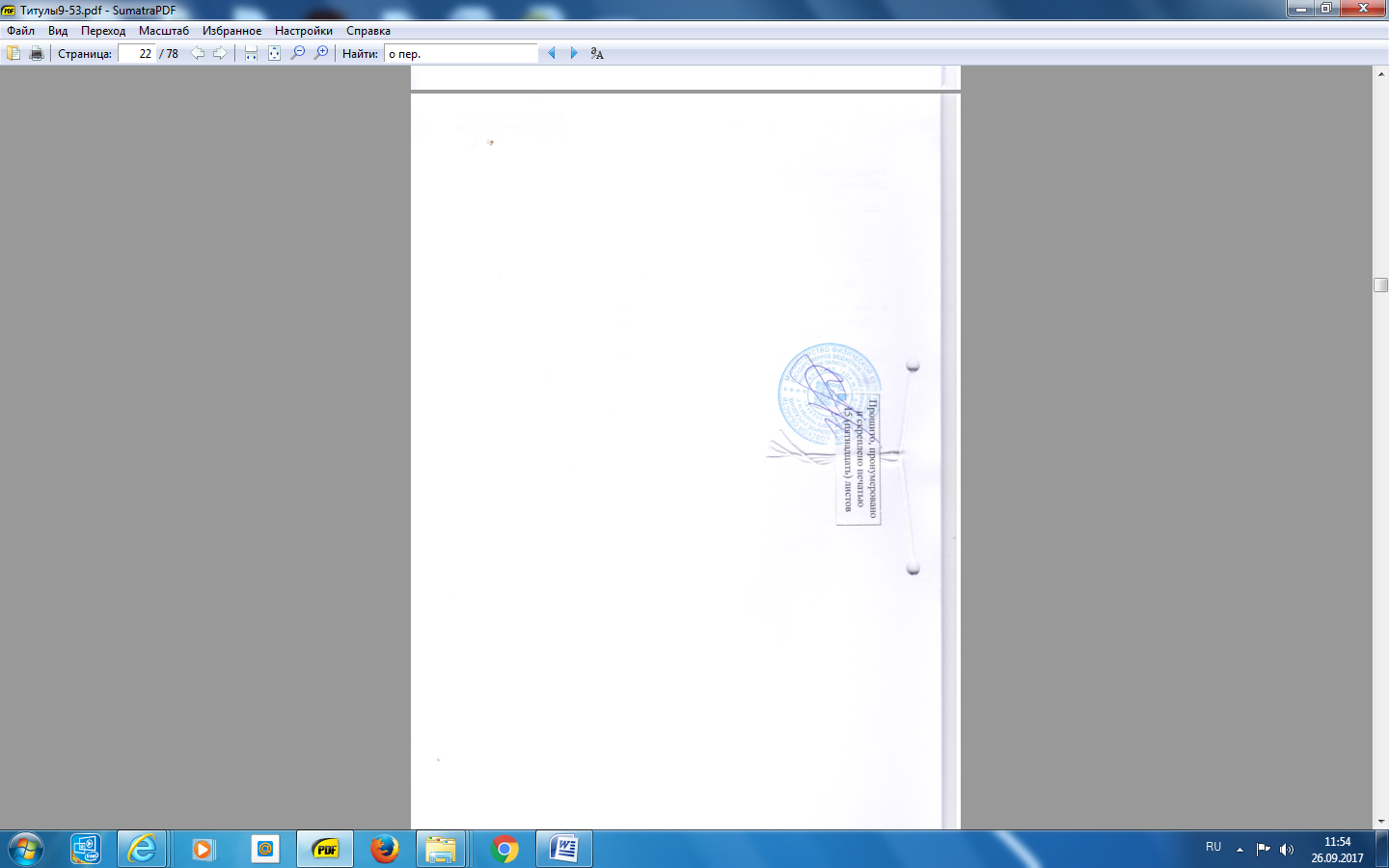 Директору ГБПОУ МО «УОР № 2»Абрамушину Н.Н.От _______________________________(Ф.И.О. полностью)____________________________________________________________________проживающего(й) по адресу:__________________________________________________________________________________тел._________________________________Директору ГБПОУ МО«УОР № 2»Абрамушину Н.Н.от _________________________________(Ф.И.О. полностью)_____________________________________________________________________проживающего(й) по адресу:__________________________________________________________________________________тел._________________________________